1st Annual Science Fair Project!You are about to embark on an exciting learning adventure: a Science Fair Project!  For this project, you have the opportunity to show to the community of North Bend your scientific ability to perform a controlled investigation.  This page must be shown to your parent/guardian and returned to school signed with your question choice stated clearly by Wednesday February 29th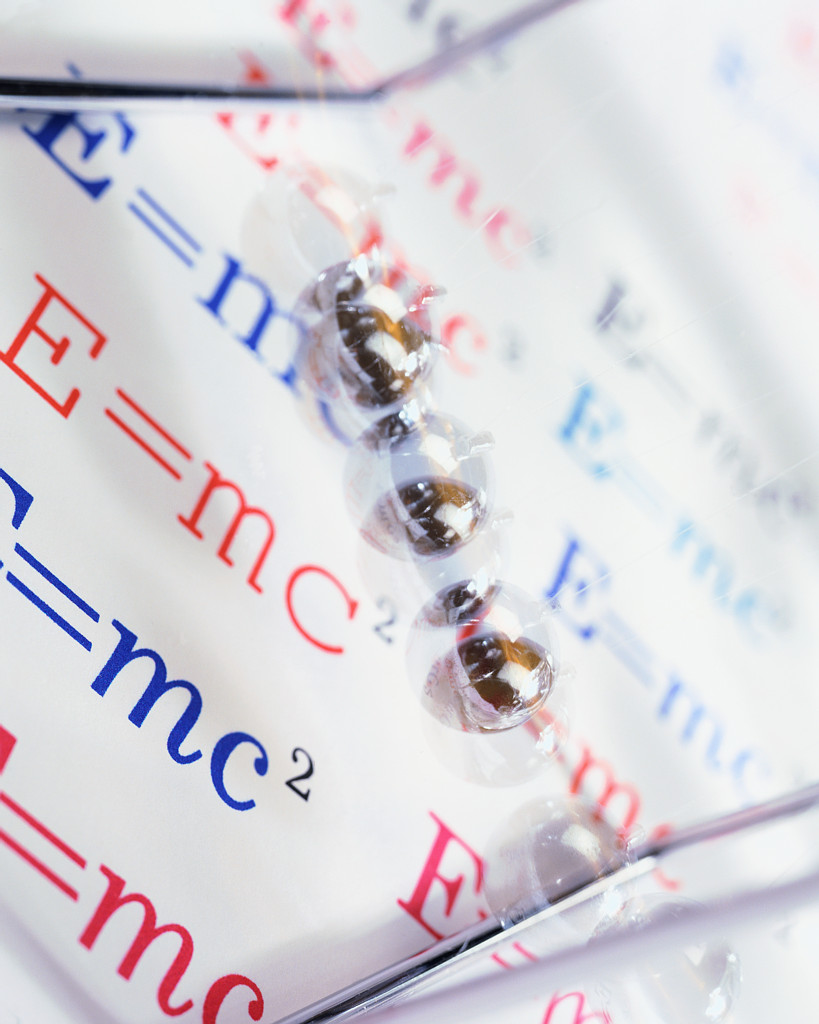 The below ten steps must be visually displayed on your final project:Your Name, Grade, Science Teacher, School, DateTitleIntroductionQuestionHypothesisVariablesMaterialsInvestigational Set-Up (diagram)ProcedureDataCharts/GraphsConclusionDiscussion of ConclusionReferences*Your science fair project must be safe and appropriate!**Please make sure your work is original!**Get approval from your teacher before you begin!*Student Name: _____________________________________Project Idea with Question:____________________________________________________________________________________________________________________________________________________________________________________________________________________________________________________________Partner (where appropriate) ____________________________________________________________Parent Signature _____________________________________Date ________________Teacher Signature ___________________________________ Date ________________